Nyírkarász község Önkormányzata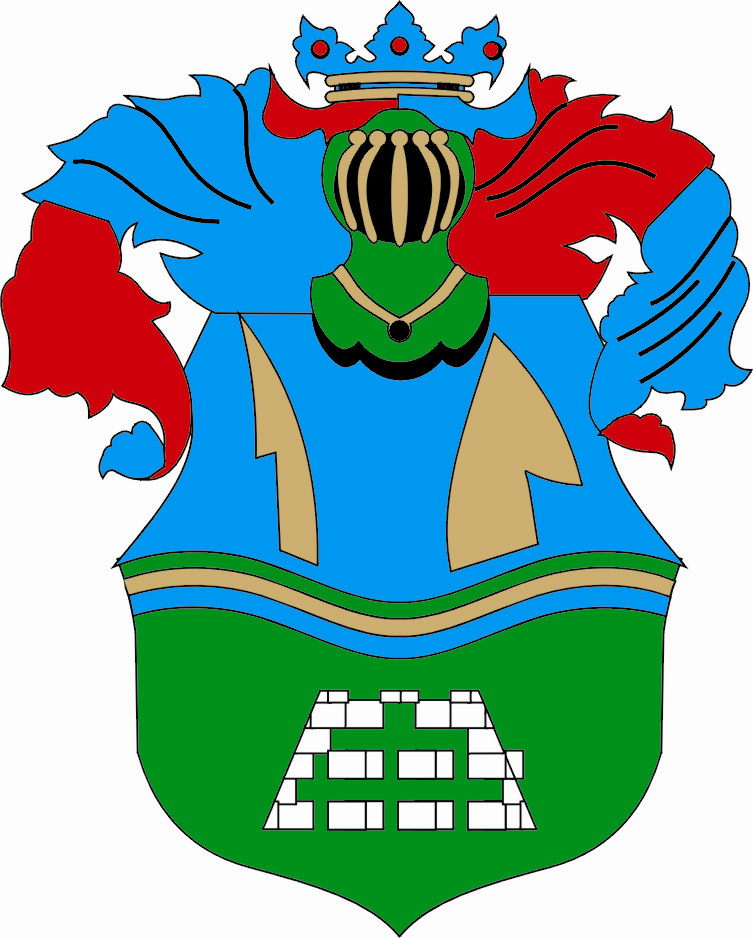 4544 Nyírkarász, Fő út 21.Tel.: (45) 610-126; Fax: (45) 610-125e-mail: info@nyirkarasz.hu                       E L Ő T E R J E S Z T É S- a Képviselőtestülethez -a helyi adókról szóló önkormányzati rendelet elfogadásáraTisztelt Képviselő-testület!Tisztelt Pénzügyi Bizottság!A helyi adókról szóló a 1990. évi C. törvény a települési önkormányzatok számára lehetőséget ad, hogy az önkormányzat gazdálkodásához szükséges bevételeinek megteremtése érdekében helyi adókat vezessen be, melyeknek mértékét a helyi sajátosságokhoz, az önkormányzat gazdálkodási követelményeihez és az adóalanyok teherviselő képességeihez igazodóan – a törvényben meghatározott felső (adómaximum) határokra figyelemmel – megállapítsa. Az adómértékre vonatkozó abszolút felső korlát mértékét a törvény rögzíti, ugyanakkor a helyi önkormányzat kötelessége, hogy a helyi sajátosságokat, illetve az adóalanyok teherviselő képességét is figyelembe vegye. Sajnos településünkön is megállapítható, hogy a lakosságot az országosan jelentkező, egyre nehezedő anyagi lét jellemzi, az egyre csökkenő reálbérek mellett jelentős központi adó- és járulékterhekkel kell szembesülni, a munkahelyszerzés nehézkes, a lakosság megélhetése egyre nehezebb.Továbbá a rendelet megalkotásának szükségessége még az, hogy a jelenleg hatályban lévő helyi adórendeletek sértik a helyi adókról szóló 1990. évi C. törvény egyes rendelkezéseit.  Tájékoztatás az előzetes hatásvizsgálat eredményérőlA jogalkotásról szóló 2010. évi CXXX. törvény 17. § rendelkezése alapján jogszabály előkészítője előzetes hatásvizsgálat elvégzésével felméri a szabályozás várható következményeit. Az előzetes hatásvizsgálat eredményéről önkormányzati rendelet esetén a helyi önkormányzat képviselő-testületét tájékoztatni kell.A tervezett önkormányzati rendelet valamennyi jelentősnek ítélt hatása, így különösenTársadalmi hatás: A rendelet-tervezetben a helyi adómértékek módosíthatók. Az adómértékek emelésével a társadalom (magánszemélyek, vállalkozások) terhei nőnek, növekszik a társadalmi elvonás mértéke. Gazdasági hatása: A beszedett helyi adó az önkormányzat egyik fontos, meghatározó bevétele, mely hozzájárul az önkormányzati, közösségi kiadások finanszírozásához, az önkormányzat gazdálkodását segíti és támogatja Az adómérték változással csökkenthető, illetve növelhető lakosságtól és a vállalkozásoktól elvont összeg, és ezzel párhuzamosan csökken, illetve növekszik az önkormányzat saját bevétele, mely az önkormányzat működési és fejlesztési kiadásainak meghatározó forrása. Költségvetési hatása: A helyi adó az önkormányzati bevétel egyik jelentős eleme. A helyi adómértékek emelésével az önkormányzati költségvetés bevétele és főösszege növelhető, míg az adómérték csökkentés az önkormányzati költségvetés bevételi oldalát, valamint főösszegét várhatóan – amennyiben a kieső bevétel más bevételekkel nem kerül kompenzálásra - csökkenti. A rendeletnek közvetlen környezeti hatása nincs. A rendeletnek közvetlen egészségi hatása, egészségügyi következménye nincs.A tervezetnek adminisztratív terheket befolyásoló hatása: A rendelet megalkotásának az adminisztratív terheket tekintve új, többlet terheket eredményező hatása nincs, a rendelet alkalmazása az eddigi adminisztratív munka további szükségességét igényli.A rendelet megalkotásának szükségessége: A hatályban lévő helyi adórendeletek sértik a helyi adókról szóló 1990. évi C. törvény egyes rendelkezéseit.  Az önkormányzati helyi adó rendelet megalkotása nem kötelező, helyi adók bevezetése lehetőség, a települési önkormányzat döntésének függvénye. A jogalkotás elmaradásának várható következményei: a módosító jogalkotás elmaradásának következménye a Szabolcs-Szatmár Bereg Megyei Kormányhivatal törvényességi felügyeleti eljárása.A rendelet alkalmazásához szükséges személyi, szervezeti, tárgyi és pénzügyi feltételek: a rendelet a meglévő szervezeti, személyi, tárgyi és pénzügyi feltételekkel alkalmazható, további feltételek biztosítását nem igényli. Kelt: Nyírkarász, 2016. szeptember 15.………………………………………………az előzetes hatásvizsgálatot végző aláírásaÁltalános indokolás A helyi adókról szóló 1990. évi C. törvény (továbbiakban: Htv.) 6.§ rendelkezése alapján az Önkormányzat adómegállapítási joga kiterjed arra, hogy a helyi adó mértékét a helyi sajátosságokhoz, az önkormányzat gazdálkodási követelményeihez és az adóalanyok teherviselő képességeihez igazodóan – a törvényben meghatározott felső (adómaximum) határokra figyelemmel – megállapítsa. A rendelet-tervezet a kivetett helyi adó közül a magánszemélyek kommunális adója, és a helyi iparűzési adó mértékét tartalmazza. A módosításra kerülő adómértékek a képviselő-testület döntésének megfelelően kerülnek rögzítésre a rendeletben. A rendelet tervezet a helyi adók mértékének változtatását nem tartalmazza. A rendelet bevezetésével eleget tesz a Képviselőtestület a Htv. rendelkezéseinek való megfelelésnek.Részletes indokolás1.§-hozA bevezetett adónemek meghatározása 2.-3.§-hozA magánszemélyek kommunális adójának a mértékét, az adókötelezettség alóli mentességet foglalja magába. 4. §-hozA helyi iparűzési adó mértékének meghatározására vonatkozó rendelkezést tartalmazza, és meghatározza az ideiglenes jelleggel végzett vállalkozási tevékenység után fizetendő adómértéket. 5.-6.§-hozAz egyéb rendelkezések keretében az adózás rendjéről szóló 2003. évi XCII. törvény előírásai az irányadók.A rendelet – figyelemmel a Magyarország gazdasági stabilitásáról szóló 2011. évi CXVIV. törvény 32.§-ában, valamint a Htv. 6.§ a) pontjában előírtakra - 2017. január 1-jén lép hatályba, és Nyírkarász Község Képviselőtestületének a magánszemélyek kommunális adójáról szóló 14/2000.(XII.28.)ÖKT. számú rendelet módosítására, egységes szerkezetbe való elfogadására szóló 1/2004.(I.29.) rendelete, és a helyi iparűzési adóról szóló többször módosított 16/2000.(XII.28.) ÖKT sz. rendelet módosítására, egységes szerkezetbe való elfogadásáról szóló 11/2007.(XII.18.) rendelete hatályát veszti.Kérem a tisztelt Képviselőtestületet, és a Pénzügyi Bizottság tagjait az önkormányzati rendelet felülvizsgálata mellett a szükséges jogalkotási kötelezettségnek eleget téve a rendelettervezetet tárgyalja meg és fogadja el.Nyírkarász, 2016. szeptember 15.Szalmási József 								  polgármesterNYÍRKARÁSZ KÖZSÉG ÖNKORMÁNYZATAKÉPVISELŐ-TESTÜLETÉNEK12/2016. (IX.22.)önkormányzati rendeleteA helyi adókrólNyírkarász Községi Önkormányzat Képviselő-testülete a helyi adókról szóló 1990. évi C. törvény 1. § (1) bekezdésében kapott felhatalmazás alapján,az Alaptörvény 32. cikke (1) bekezdésének a) és h) pontjában,Magyarország helyi önkormányzatairól szóló 2011. évi CLXXXIX. törvény 13. § (1) bekezdés 13. pontjában meghatározott feladatkörében eljárva a következőket rendeli el:Általános rendelkezések1. §Nyírkarász Községi Önkormányzat Képviselő-testülete határozatlan időre a következő helyi adókat vezeti be:Magánszemélyek kommunális adójaHelyi iparűzési adóMagánszemélyek kommunális adója2. §Az adó mértéke adótárgyanként 4.000.- Ft/év.3.§
Mentes az adófizetési kötelezettség alól az az orvos által igazoltan ápolásra szoruló magánszemély, aki 70. életévét betöltötte, a lakcímnyilvántartás szerint és életvitelszerűen egyedül él. Az adómentesség a 70. életév betöltése utáni következő év első napjától kezdődik.Helyi iparűzési adó4. §Az adó mértéke:(1) Az állandó jelleggel végzett iparűzési tevékenység esetén: az adó mértéke az adóalap 1,2%-a.(2) Ideiglenes jelleggel végzett iparűzési tevékenység esetén az adó mértéke naptári naponként 5 000,- Ft.Egyéb rendelkezések5. §A rendeletben nem szabályozott kérdésekben a helyi adókról szóló 1990. évi C. törvény, valamint az adózás rendjéről szóló 2003. évi XCII. törvény rendelkezéseit kell alkalmazni.Záró rendelkezések6. §(1) E rendelet 2017. január 1. napján lép hatályba.(2) E rendelet hatályba lépésével egyidejűleg Nyírkarász Község Képviselőtestületének a magánszemélyek kommunális adójáról szóló 14/2000.(XII.28.)ÖKT. számú rendelet módosítására, egységes szerkezetbe való elfogadására szóló 1/2004.(I.29.) rendelete, és a helyi iparűzési adóról szóló többször módosított 16/2000.(XII.28.) ÖKT sz. rendelet módosítására, egységes szerkezetbe való elfogadásáról szóló 11/2007.(XII.18.) rendelete hatályát veszti.K.M.F.		Szalmási József				Matyi Andrásné		    polgármester				       jegyzőJelen rendelet kihirdetve: 2016. szeptember 22 napján								Matyi Andrásné							                   jegyző